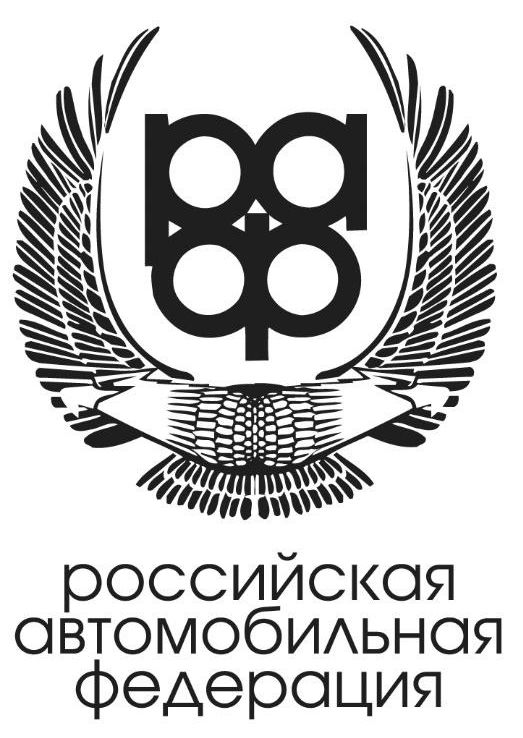 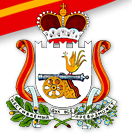 ГЛАВНОЕ УПРАВЛЕНИЕ СПОРТА СМОЛЕНСКОЙ ОБЛАСТИСМОЛЕНСКАЯ РОО ФЕДЕРАЦИЯ АВТОМОБИЛЬНОГО СПОРТА РО ДОСААФ РОССИИ СМОЛЕНСКОЙ ОБЛАСТИ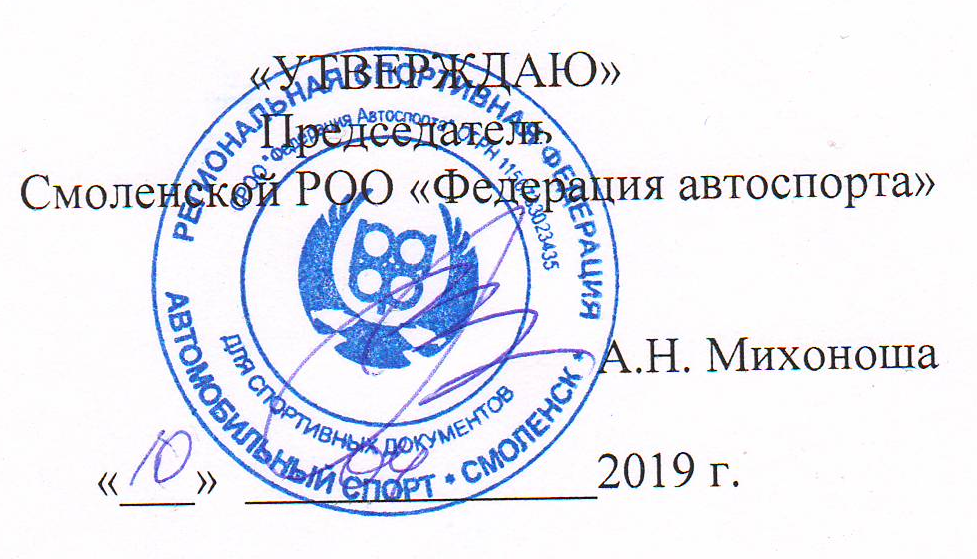         «СОГЛАСОВАНО»                                                                  «УТВЕРЖДАЮ»             Начальник		   ПредседательГлавного управления спорта                                         Смоленской РОО «Федерация автоспорта»                                       Смоленской области			                                  Э.М. Заенчковский                                                                     А.Н. Михоноша «___»  ______________2019 г.   		             «___»  ______________2019 г.             		«УТВЕРЖДАЮ»                 		     Председатель		РО ДОСААФ России Смоленской области                                          						В.В. Боровиков		             «___»  ______________2019 г.РЕГЛАМЕНТ КУБКА Смоленской ОбластиПО ТРОФИ-РЕЙДАМ2019 г.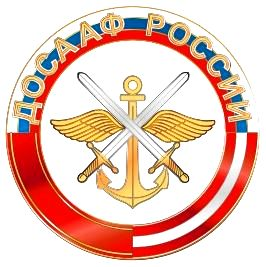 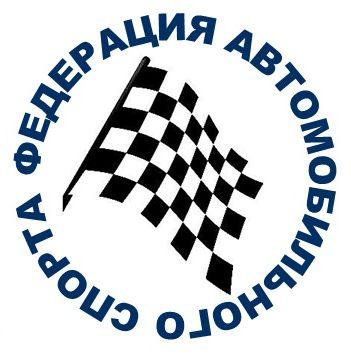 г.Смоленск2019 г.ОГЛАВЛЕНИЕ1. ЦЕЛИ И ЗАДАЧИ 		2. ОБЩИЕ ПОЛОЖЕНИЯ 		3. СТРУКТУРА СОРЕВНОВАНИЙ 4. ЗАЯВИТЕЛИ И ПИЛОТЫ 5. АВТОМОБИЛИ 6. ДОПОЛНИТЕЛЬНЫЕ УСЛОВИЯ 7. РЕЗУЛЬТАТЫ 8. НАГРАЖДЕНИЕ 1. Цели и задачи Официальное соревнование Кубок Смоленской области по трофи-рейдам проводится с целью развития автомобильного спорта в Смоленске и Смоленской области.Задачами проведения соревнований являются:- Популяризация трофи-рейдов;- Выявление лучших спортсменов;- Повышение спортивных и технических навыков водительского мастерства;- Повышение зрительского интереса к автомобильным дисциплинам технических видов спорта;- Пропаганда здорового образа жизни и безопасного вождения автомобиля.2. Общие положения.2.1 Настоящий Регламент определяет порядок организации и проведенияКубка Смоленской области 2.2 Нормативными документами соревнований являются:- Единая Всероссийская Спортивная Классификация (ЕВСК);- Спортивный Кодекс РАФ (СК РАФ);- Общие принципы организации и проведения соревнований (РАФ);- Положение о проведении соревнований по трофи-рейдам (ППТР);- Классификация и технические требования к автомобилям, участвующим в спортивныхсоревнованиях (КиТТ);- Календарный план мероприятий Федерации автоспорта Смоленской области на 2019 г. - Настоящий Регламент и Приложения к нему;- Частные (дополнительные) регламенты этапов Кубка.2.3 Соревнования Кубка проводятся в соответствии с Календарным планом спортивных мероприятий Смоленской области.2.4 Организация и проведение Кубка проводится в соответствии с Федеральным Законом от 04.12.2007 г. № 329-ФЗ, Федеральный орган исполнительной власти в области физической культуры и спорта возложил на Смоленскую РОО «Федерация автоспорта».2.5 Общее руководство и контроль над проведением Кубка осуществляет Комитет по трофи-рейдам Смоленской федерации автоспорта.  2.6 Федерация автоспорта может делегировать проведение этапов Кубка третьим лицам по договору. Комитет по трофи-рейдам согласовывает Частные Регламенты этапов Кубка и осуществляет общий контроль соблюдения Правил организации и проведения соревнований.2.7 В целях обеспечения и решения финансово-хозяйственных вопросов организации и проведения Официальных соревнований, Организаторы могут заключать договоры с третьими лицами, права и обязанности которых закрепляются этими договорами.3. Структура соревнований3.1 Структура Кубка Смоленской области по трофи-рейдам на 2019 годКубок Смоленской области 2019 включает в себя 4 этапа:1-й этап: 10-12 мая, Рославльский район"Диверсия. Путь к победе" 1 этап Кубка Смоленской области по трофи-рейдам. 2-й этап: 8-9 июня, Сафоновский район "Дорога Жизни" 2 этап Кубка Смоленской области по трофи-рейдам. 3-й этап:  21-23 июня, Смоленский район  "Ураган-трофи" 3 этап Кубка Смоленской области по трофи-рейдам.4-й этап: 31 авг. – 1 сент, Брянская область. 4 этап Кубка Смоленской области по трофи-рейдам3.2 Кубок Смоленской области по трофи-рейдам разыгрывается в личном зачете.3.3 В личном зачете Кубок Смоленской области разыгрывается отдельно среди Первых Пилотов и Вторых Пилотов в дисциплинах:- «ТР1» - 1660811811Л;- «ТР2» - 1660821811Л;- «АБСОЛЮТНЫЙ» - 1661041811Л.3.4. Смоленская федерация автоспорта может перенести по объективным причинам (форс мажор) любой из этапов Кубка на другие даты. В случае изменений, о них будет объявлено дополнительно с помощью Бюллетеней к данному Регламенту4. Заявители и Пилоты.4.1. Заявителями Кубка Смоленской области являются юридические и физические лица, обладающие действующими лицензиями Заявителя, выданными РАФ, и заявившие Пилотов для участия в Кубке.4.2. Заявитель (обладатель Лицензии Заявителя РАФ) несет солидарную ответственность за действия заявленных им Пилотов, представителей и механиков, а также иных лиц, зарегистрированных Заявителем для обеспечения его участия в соревновании, наряду с этими лицами.4.3 Спортсмены, принимающие участие во всех этапах Кубка должны обладать действующей Лицензией Пилота РАФ не ниже категории «Е».4.4 К участию в Кубке допускаются спортсмены, обладатели лицензий других НАФ (национальных автомобильных федераций) при условии наличия у них разрешения от их НАФ. Иностранные участники не включаются в зачет Кубка Смоленской области.5. Автомобили.5.1 На все этапы Кубка Смоленской области допускаются автомобили групп ТР1, ТР2, АБСОЛЮТНЫЙ, подготовленные в соответствии с техническими требованиями, изложенными в КиТТ и ППТР.5.2 В дисциплине «ТР-1» - автомобили категории ТР15.3 В дисциплине «ТР-2» - автомобили категории ТР25.4 В дисциплине «АБСОЛЮТНЫЙ» - автомобили категорий ТР3, ТР3Н, ТР2Б6. Дополнительные условия.6.1. Частные Регламенты (Положения о проведении) всех этапов Кубка разрабатываются Организаторами и согласовываются со Смоленской Федерацией автоспорта.6.2 Каждый Пилот, принимающий участие в Кубке, должен быть экипировансогласно требованиям п. 1.15 главы «Оборудование безопасности» КиТТ (приложение 19).7. Результаты.7.1. Зачетным результатом Пилота (как Первого, так и Второго) в Кубке Смоленской области является сумма очков, начисленных в соответствии со шкалой по результатам, полученным по 4-м этапам Кубка, минус один худший. За худший результат также принимается неучастие Пилота в одном из этапов.7.2. По результатам этапов очки могут начисляться с коэффициентом не выше 1,5.7.3. При равенстве очков в итоговом протоколе Кубка у двух и более Пилотов приоритет отдается экипажу, участвовавшему и занявшему более высокое место в последнем этапе Кубка.7.4 На этапах за каждый СУ экипажам, в соответствии с занятыми местами начисляются за данный СУ зачетные очки, с точностью до десятых, в соответствии с формулой по поощрительной системе , опубликованной в ежегоднике автомобильного спорта РАФ (приложение «Таблица для начисления очков по занятым местам»), где А=100; Ом - количество начисляемых очков; С - количество стартовавших; М - занятое место. В случае равенства мест у нескольких экипажей – очки начисляются как среднее арифметическое. В случае незачета СУ – очки не начисляются.7.5. Сумма очков, начисленная по каждому СУ и ДСУ, определяет место экипажа в итоговойКлассификации этапа. В соответствии с занятым место Пилоты (как Первый, так и Второй)получают очки в зачет Кубка,  начисленные в соответствии со Шкалой иявляющиеся Результатом Пилота (как Первого, так и Второго) на этапе Кубка.Места между экипажами распределяются в порядке уменьшения очков. При равенстверезультатов на этапе Кубка у двух или более экипажей преимущество имеетэкипаж, у которого зачтено большее количество СУ. В случае нового равенства победитель определяется по результатам последнего СУ, если иное не оговорено Частным Регламентом.7.6. Минимальное число стартовавших в каждой дисциплине участников на этапе Кубка для начисления зачетных очков в данной дисциплине: 57.7. Шкала для начисления очков за 1 – 15 места:1 место - 25очков 		6 место - 10 очков			11 место - 5 очков		2 место - 20 очков 		7 место - 9 очков			12 место - 4 очка		3 место - 16 очков 		8 место - 8 очков			13 место - 3 очка4 место - 13 очков 		9 место - 7 очков			14 место - 2 очка5 место - 11 очков 		0 место - 6 очков			15 место - 1 очкоНиже 15 места очки не начисляются.8. Награждение8.1. Награждение по итогам Кубка Смоленской области в дисциплинах ТР-1, ТР-2 и АБСОЛЮТНЫЙ производится Федерацией автомобильного спорта Смоленской области в соответствии с Положением, с возможностью получения/подтверждения спортивных разрядов.8.2 Награждение по итогам этапов проводит Организатор соревнования.8.2 Награждение по итогам Кубка среди любителей производится Комитетом по Трофи-рейдам, без возможности получения/ подтверждения спортивных разрядов.